УКРАЇНА    ЧЕРНІГІВСЬКА МІСЬКА РАДАР І Ш Е Н Н Я_________________ 2017 року					№ 16/VII - _28 лютого 2017 року							№ 16/VII - 8Про Програму встановлення засобів обліку гарячого та холодного водопостачання мешканцямміста Чернігова на 2017-2020 роки	Відповідно до підпункту 22 пункту 1 статті 26 Закону України «Про місцеве самоврядування в України», з метою матеріальної підтримки мешканців міста Чернігова, які отримують субсидії на сплату вартості отриманих комунальних послуг, міська рада вирішила:        1. Затвердити Програму встановлення засобів обліку гарячого та холодного водопостачання мешканцям міста Чернігова на 2017-2020 роки, що додається.          2. Фінансовому управлінню Чернігівської міської ради  (Лисенко О. Ю.) передбачити у міському бюджеті на відповідні роки видатки на виконання Програми встановлення засобів обліку гарячого та холодного водопостачання мешканцям міста Чернігова на 2017-2020 роки.           3.  Контроль за виконанням цього рішення покласти на заступника міського голови  Ломако О. А. та постійну комісію міської ради з питань  житлово-комунального  господарства, транспорту і зв’язку  та  енергозбереження  (Антонов О. С.).Міський голова 			    		                            В. А. Атрошенко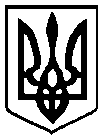          м. Чернігів 